Муниципальное бюджетное дошкольное образовательное учреждение детский сад №294 городского округа СамараКонспектнепосредственно - образовательной деятельности с использованием ИКТ  с детьми средней группы тему:  «Личная гигиена»                                               Разработала и провела воспитатель:                                                    Грибанова Оксана  Александровна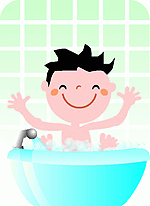 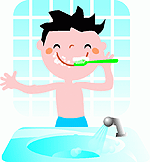 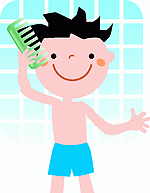 Задачи:Развивать у детей понимание значения и необходимости гигиенических процедур.Расширять представления о предметах личной гигиеныВоспитывать  бережное отношение к своему здоровьюСредства: мультимедийное оборудование, кукла Тимоша, письмо от Мойдодыра, сундучок, предметы личной гигиеныСодержание НОД.Воспитатель.-Ребята, сегодня утром к нам в группу пришло письмо. Давайте узнаем от кого оно.Дорогие мои дети! Я пишу вам письмецо! Я прошу вас, мойте чаще ваши руки и лицо. Все равно какой водою- кипяченой, ключевой,  Из реки иль из колодца, или просто дождевой. Нужно мыться непременно утром, вечером и днем.  Перед каждою едою, после сна и перед сном! Дорогие мои дети! Очень, очень вас прошу:  Мойтесь чище, мойтесь чаще – я грязнуль не выношу.  Не подам руки грязнулям, не поеду в гости к ним! Сам я моюсь очень часто, до свиданья, Мойдодыр!-От кого письмо? (от Мойдодыра)-Дети, о чем вас просит Мойдодыр? (ответы детей) -Когда нужно умываться? (утром, вечером и днем)-Почему Мойдодыр не подаст руки грязнуле? (ответы детей)-Ребята, здесь ещё что-то написано, послушайте:-Дорогие ребята, приглашаю вас к себе в гости.-Хотите пойти к Мойдодыру? Тогда отправляемся в путь.Мы шагаем друг за другом. Лесом и зеленым лугом! (Просто ходьба) Мы по мостику пройдем, На тот берег попадем! (Дорожка, коврик) Дальше, дальше мы шагаем, Ножки выше поднимаем! Мы преграду перейдем, И по кочкам мы пойдем! (Шагают через «кочки»)Воспитатель.-Ой, ребята, посмотрите,  кого мы встретили, это мальчик – Тимоша(воспитатель обращает внимание на куклу, берет ее на руки). -Тимоша, ты почему такой чумазый, какие у тебя грязные лицо и руки!(подносит его к себе, к уху). -Ребята, Тимоша говорит, что никогда не моет руки шею, уши и лицо… Это глупое занятье Не приводит ни к чему. Вновь испачкаются руки, шея, уши и лицо, Так зачем же тратить силы, Время попусту терять?-Как вы думаете, к чему может привести такое поведение Тимоши, если он не будет умываться?  (микробы попадут, можно заболеть) -А давайте возьмём его с собой, к Мойдодыру.Дети отправляются дальше вместе с Тимошей.Воспитатель.-Ребята, вот мы с вами и пришли, присаживайтесь на стульчики.1 слайд.Воспитатель.-Ребята, вы узнали, кто это? -Дети: «Мойдодыр». Я - великий умывальник, Знаменитый Мойдодыр, Умывальников начальник И мочалок командир!Воспитатель:  -Давайте попробуем вместе сМойдодыром убедить Тимошу в том, что нужно умываться каждый день. И для начала отгадайте загадки2 слайд.Хожу-брожу не по лесам,А по усам, по волосамИ зубы у меня длинней,Чем у волков и медведей. (Расческа)3 слайд.Каждый день купается Много, много раз. Щиплется, кусается- не откроешь глаз. (Мыло)4 слайд.По утрам и вечерам Чистит зубы пастой нам. (Зубная щетка)5 слайд.Лег в карман и караулит Реву, плаксу и грязнулю, Им утрет потоки слез,  Не забудет и про нос. (Носовой платок)6 слайд. На себя я труд беру: Пятки, локти с мылом тру, И коленки оттираю, Ничего не забываю. (Мочалка)Воспитатель.-Ребята, вам знакомы  эти предметы?Все эти предметы помогают нам ухаживать за своим телом.Они называются предметами личной гигиены. -Кто знает, для чего нам нужно мыло!(мылом моют руки, стирают белье, моются)- А для чего это нужно?( Мыться, умываться, мыть руки, полезно для здоровья)-Надо мыться каждую неделю, а в каких случаях нужно мыть руки с мылом?(Перед едой, после посещения туалета, после улицы, после того как поиграли с кошкой, собакой)-А когда нам нужно мыть руки? (каждый раз перед едой, после туалета, после прогулки, после сна …)7слайд.«Каждый раз перед едой Нужно руки мыть водой! Чтобы быть здоровым, сильнымМойлицо и руки с мылом»Воспитатель.-Давайте вспомним, как правильно мыть руки.8 слайд. 1.Закатай рукава.2.Открой кран3.Возьми мыло и намыль руки до появления пены.4.Смой пену.5.Закрой кран6.Отожми руки.7.Вытри руки.8.Проверь, сухо ли вытер руки – приложи тыльной стороной к щеке.Воспитатель(обращается к Тимоше)-Вот видишь Тимошка, что нужно делать, чтоб сохранить здоровье.Но чтобы быть здоровыми, надо не только умываться каждый день, но и делать зарядку. Давайте, ребята, и мы с вами сделаем зарядку!Физкультминутка. А теперь все по порядкудружно делаем зарядкуРуки в стороны, согнулиВверх подняли, помахалиСпрятали за спину ихПовернулись через левое плечоЧерез правое ещеДружно присели пяточки заделиНа носочки поднялисьОпустили руки вниз.Воспитатель.-Ребята, Мойдодыр приготовил для вас игру.9 слайд.Игра «Что с чем дружит».Руки - с мылом.Волосы - с расчёской.Нос- с носовым платком.Зубы- с зубной щёткой.Воспитатель.- А вы дружите с зубной щёткой.-Почему надо чистить зубы? (ответы детей)- Правильно, на зубах постоянно образуется налёт . Он состоит из микробов и остатков пищи . Пища застревает и между зубами . Поэтому очень важно чистить зубы. - Сколько раз надо чистить зубы? (Два раза в день: утром и вечером).- Мы с вами повторили, как надо мыть руки, умываться, чистить зубы.Мойдодыр очень доволен тем, что вы так хорошо знаете правила личной гигиены и поэтому он приготовил для вас вот этот сундучок, а в нём подарки.(Воспитатель достаёт из сундучка предметы личной гигиены и раздаёт детям). Воспитатель.-Ребята Тимоша говорит, что он понял, как важно быть чистым и аккуратным, чтобы сохранить свое здоровье и обещает, что теперь всегда будет соблюдать правила личной гигиены.  А на прощание Мойдодыр хочет, чтобы вы запомнили одно правило:10 слайд.Чистота – залог здоровья!А теперь нам пора возвращаться обратно в свою группу. 